Chaque stagiaire repart avec ses réalisations, Apporter : 1 tablier, 1 torchon, 1 panier, 1 styloPrix : 69 eurosEn cas d’un nombre de personnes inscrites insuffisants, le stage pourra être annuléConditions de vente : -Merci de nous communiquer votre numéro de chèque cadeau lors de votre inscription si vous en possédez un-Votre confirmation ne peut être ni annulée, ni reportée à une date ou pour un autre cours que ceux désignés ci-dessus.-dans le cas où il vous serait impossible d’assister à un cours, vous pouvez le transmettre à la personne de votre choix qui pourra y assister à votre place dans les mêmes conditions..-Toute réservation sera annulée si le règlement n’a pas été effectué sous 4 jours-Si vous vous inscrivez par téléphone merci de nous communiquer votre numéro de chèque cadeau ou d’effectuer le règlement sous 4 jours.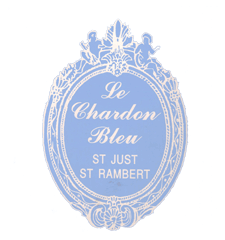 Le Chardon Bleu,18 avenue Grégoire Chapoton42170 St Just St Rambert,Tel: 04 77 52 38 04,Chardon-bleu@wanadoo.frwww.le-chardonbleu.comSamedi 14 marsDe 14h  à 17hRéalisation d’un entremetAux fruits de saisonRéalisation d’une dacquoise forestière, d’une crème onctueuse, aux fruits de saisonSamedi 28 marsDe 14h  à 17hPetits foursRéalisation de cannelés, de florentins et de langue de chat enrobées de chocolatSamedi 4 avrilDe 14h à 17hMacarons fraise et citronRéalisation de macarons au crémeux citron et a la compoté de fraiseSamedi 11 avrilDe 14hà17hPâquesRéalisation d’une poule en chocolat noire, de mendiants, de fruits secs caramélisés, d’un nid en chocolat blancSamedi 18 avrilDe 14h à 17hFraisierRéalisation d’un fraisier de A à ZSamedi 25 avrilDe 14h à 17hFraisierRéalisation d’un fraisier de A à ZSamedi 2 maiDe 14h à 17hMacaronsChocolat et framboiseRéalisation de macarons au crémeux chocolat et à la compoté de framboiseSamedi 9 maiDe 14h à 17hPetits foursRéalisations de langue de chat au chocolat, de cannelés passion, de florentinsSamedi 16 maiDe 14h à 17hFraisierRéalisation d’un fraisier de A à ZSamedi 23 maiDe 14h à 17hMacarons praliné et citronRéalisation de macarons au praliné feuilleté croustillant et au crémeux citronSamedi 30 maiDe 14h à 17hMacarons caramel et fraiseRéalisations de macarons au crémeux caramel fleur de sel et à la compoté de fraise Samedi 6 juinDe 14h à 17hTarte citron cake citronRéalisation d’une tarte au citron meringuée et d’un cake au citronSamedi 13 juinDe 14h à 17hTarte cerisesRéalisation de pate sucrée, de crème chiboust,  de nappage, Samedi 20 juinDe 14h à 17hVacherin vanille et fraiseRéalisation d’un vacherin glace vanille et sorbet fraise, de meringueSamedi 27 juinDe 14h à 17hPavlovaPassion et fruitsRéalisation de meringue, d’une crème passion, de nappage